TÍTULO: TÍTULO: TÍTULO: TÍTULO: Centro:Centro:Curso y Ciclo: ESO/BAC/CF eliminar si no procedeCurso y Ciclo: ESO/BAC/CF eliminar si no procedeCategoría de concurso:        ¿ FÍSICA   ó  TECNOLOGÍA?              (eliminar lo que no procede)Categoría de concurso:        ¿ FÍSICA   ó  TECNOLOGÍA?              (eliminar lo que no procede)Categoría de concurso:        ¿ FÍSICA   ó  TECNOLOGÍA?              (eliminar lo que no procede)Categoría de concurso:        ¿ FÍSICA   ó  TECNOLOGÍA?              (eliminar lo que no procede)Nombre de profesor/a  tutor/a:	Nombre de profesor/a  tutor/a:	Nombre de profesor/a  tutor/a:	Nombre de profesor/a  tutor/a:	Nombre y apellidos del alumnado (4 máximo), que participará en la feria si el proyecto es admitido. Ha de coincidir con el registrado on-line. NO SE PODRÁ MODIFICAR UNA VEZ REALIZADA LA INSCRIPCIÓN.Nombre y apellidos del alumnado (4 máximo), que participará en la feria si el proyecto es admitido. Ha de coincidir con el registrado on-line. NO SE PODRÁ MODIFICAR UNA VEZ REALIZADA LA INSCRIPCIÓN.Nombre y apellidos del alumnado (4 máximo), que participará en la feria si el proyecto es admitido. Ha de coincidir con el registrado on-line. NO SE PODRÁ MODIFICAR UNA VEZ REALIZADA LA INSCRIPCIÓN.Nombre y apellidos del alumnado (4 máximo), que participará en la feria si el proyecto es admitido. Ha de coincidir con el registrado on-line. NO SE PODRÁ MODIFICAR UNA VEZ REALIZADA LA INSCRIPCIÓN.1. 3.3.3.2.4.4.4.Describe el proyecto de forma COMPRENSIBLE, aportando la información necesaria para entender objetivos y resultados previstos. La redacción de esta ficha ha de ser una elaboración ORIGINAL, y no el resultado de copiar y pegar otros textos. Recomendamos leer esta guía. Utiliza, como máximo, la página siguiente. INFORMACIÓN IMPORTANTECada proyecto admitido contará con: una mesa de 1,80 x 0,7 m2 aprox. enchufes y una cara de panel expositor. También existe la posibilidad de recoger agua. Cualquier otro material necesario para el funcionamiento o exposición del proyecto deberá ser aportado por los participantes. Los proyectos deben cumplir con criterios de seguridad en un espacio con público.SI EDITAS EL FICHERO COMO ODS (Open Office), POR FAVOR, SÚBELO COMO PDF A LA PLATAFORMA DE INSCRIPCIÓN Resumen breve del proyecto y objetivosMás información en  Material y montaje (Incluir alguna figura, esquema o fotografía del montaje de resolución medio-baja)Más información en  Fundamentación: Principios físicos involucrados y su relación con aplicaciones tecnológicasMás información en  Funcionamiento y Resultados: observaciones y medidas. Más información en Conclusiones Más información en  BibliografíaEs imprescindible citar las fuentes de las que se obtienen ideas o contenidos: libros, páginas web, etc. Más información en 2 PÁGINAS MÁXIMO INCLUYENDO IMÁGENESEste documento será impreso. Revísalo antes de enviarlo y elimina espacios o texto innecesario (incluyendo éste)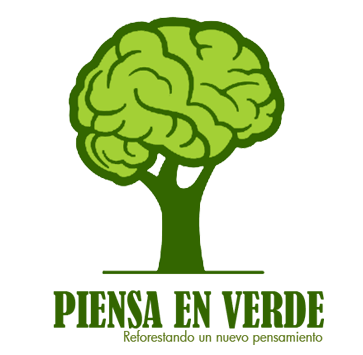 Describe el proyecto de forma COMPRENSIBLE, aportando la información necesaria para entender objetivos y resultados previstos. La redacción de esta ficha ha de ser una elaboración ORIGINAL, y no el resultado de copiar y pegar otros textos. Recomendamos leer esta guía. Utiliza, como máximo, la página siguiente. INFORMACIÓN IMPORTANTECada proyecto admitido contará con: una mesa de 1,80 x 0,7 m2 aprox. enchufes y una cara de panel expositor. También existe la posibilidad de recoger agua. Cualquier otro material necesario para el funcionamiento o exposición del proyecto deberá ser aportado por los participantes. Los proyectos deben cumplir con criterios de seguridad en un espacio con público.SI EDITAS EL FICHERO COMO ODS (Open Office), POR FAVOR, SÚBELO COMO PDF A LA PLATAFORMA DE INSCRIPCIÓN Resumen breve del proyecto y objetivosMás información en  Material y montaje (Incluir alguna figura, esquema o fotografía del montaje de resolución medio-baja)Más información en  Fundamentación: Principios físicos involucrados y su relación con aplicaciones tecnológicasMás información en  Funcionamiento y Resultados: observaciones y medidas. Más información en Conclusiones Más información en  BibliografíaEs imprescindible citar las fuentes de las que se obtienen ideas o contenidos: libros, páginas web, etc. Más información en 2 PÁGINAS MÁXIMO INCLUYENDO IMÁGENESEste documento será impreso. Revísalo antes de enviarlo y elimina espacios o texto innecesario (incluyendo éste)Describe el proyecto de forma COMPRENSIBLE, aportando la información necesaria para entender objetivos y resultados previstos. La redacción de esta ficha ha de ser una elaboración ORIGINAL, y no el resultado de copiar y pegar otros textos. Recomendamos leer esta guía. Utiliza, como máximo, la página siguiente. INFORMACIÓN IMPORTANTECada proyecto admitido contará con: una mesa de 1,80 x 0,7 m2 aprox. enchufes y una cara de panel expositor. También existe la posibilidad de recoger agua. Cualquier otro material necesario para el funcionamiento o exposición del proyecto deberá ser aportado por los participantes. Los proyectos deben cumplir con criterios de seguridad en un espacio con público.SI EDITAS EL FICHERO COMO ODS (Open Office), POR FAVOR, SÚBELO COMO PDF A LA PLATAFORMA DE INSCRIPCIÓN Resumen breve del proyecto y objetivosMás información en  Material y montaje (Incluir alguna figura, esquema o fotografía del montaje de resolución medio-baja)Más información en  Fundamentación: Principios físicos involucrados y su relación con aplicaciones tecnológicasMás información en  Funcionamiento y Resultados: observaciones y medidas. Más información en Conclusiones Más información en  BibliografíaEs imprescindible citar las fuentes de las que se obtienen ideas o contenidos: libros, páginas web, etc. Más información en 2 PÁGINAS MÁXIMO INCLUYENDO IMÁGENESEste documento será impreso. Revísalo antes de enviarlo y elimina espacios o texto innecesario (incluyendo éste)